
INTERNAL SUPPORT OF RESEARCH AND CREATIVE ACTIVITIES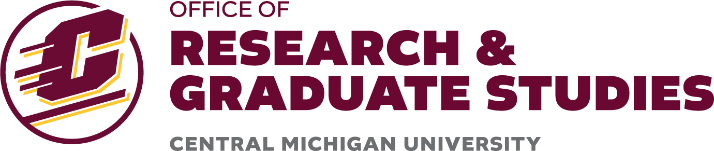 2023 – 2024The Office of Research and Graduate Studies (ORGS) has several programs intended to support scholarship, research, and creative activities at Central Michigan University (CMU).  These programs range from supporting activities undertaken by undergraduates and graduates, to providing matching funds for externally funded projects. The internal funding programs are intended to meet the following overarching goals:Provide opportunities for undergraduates to become involved in research or creative projects under the guidance of faculty mentors.Provide funding for graduate students.Increase the ability of CMU faculty and staff to compete for external funding for their research or creative work.Provide support for meritorious scholarly or creative projects where opportunities for external support are either limited or non-existent.Funding opportunities are provided for faculty and staff as well as for undergraduate and graduate students.  The programs to support research and creative activity are:FACULTY AND STAFFThere are several programs designed to provide internal support for research, scholarship and creative endeavors by faculty and staff.The President’s and Provost’s Awards for Outstanding Research and Creative Activity recognizes the achievements of faculty for research and creative accomplishments.  The Faculty Research and Creative Endeavors (FRCE) program is administered by a faculty committee appointed by the Academic Senate with oversight and grant management provided by the Office of Sponsored Programs.  FRCE provides support for: Publication through Publication and Exhibition Cost FundsPresentation at meetings, conferences or exhibitions through Premier Display FundsResearch Grants to support research, scholarship, or creative endeavors; there are three types of awards with maximum funding of $3,500 to $8,000.  Research Grants Type B and C offer the opportunity to receive course release (valued at current year replacement rate).Additional internal programs which ORGS administers include:Proposal Match ORGS will help provide institutional match for external proposals with a matching requirement or for proposals where support is expected, and the match increases the probability of funding.  In most instances, match is arranged collaboratively with a shared commitment from the department and college. Research Incentive (RIA) Awards and CS&E/ORGS Research and Grant Guidelines provide course reassignment for faculty who are successful in obtaining large external awards. Vice President for Research and Innovation Discretionary Funds are intended to support research and scholarship by allowing faculty and staff to take advantage of unforeseen opportunities or to manage unexpected problems encountered during a project.  UNDERGRADUATE STUDENTSUndergraduate Funding Opportunities – Programs for Undergraduates are listed below:The Undergraduate Summer Program for Arts & Research provides summer stipends of $3,500 and up to $500 toward project expenses to allow students to spend the summer working on a research or creative project supervised by a faculty member.  Undergraduate Endeavors Grants provide up to $500 toward project expenses for a research or creative project supervised by a faculty member. Undergraduate Performance, Exhibition, Competition, or Presentation Grants provide up to $300 to allow students to present or exhibit their work or perform or compete at a state, regional, national, or international event.President’s and Provost’s Awards for Undergraduate Research and Creative Accomplishments recognize outstanding undergraduate research or creative work.  GRADUATE STUDENTSGraduate Funding Opportunities – Programs for Graduate students are listed below:The Graduate Assistant Conference Grants provide $200 to allow for graduate assistants who are part of the Graduate Student Union bargaining unit to attend a state, regional, national, or international conference.  The Graduate Summer Program for Arts & Research provides summer stipends of $6,000 and up to $800 toward project expenses to allow students to spend the summer working on a research or creative project supervised by a faculty member.  The Graduate Performance, Exhibition, Competition, or Presentation Grants provide up to $500 to allow for students to present or exhibit their work or perform or compete at a state, regional, national, or international event.The Graduate Student Endeavors Grants provide up to $800 toward project expenses for a research or creative project supervised by a faculty member.